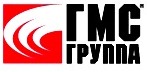 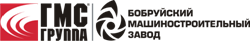 ТЕХНИЧЕСКИЕ ДАННЫЕ ДЛЯ ВЫБОРА ГРУНТОВОГО НАСОСА Заказчик:  Заказчик:  Заказчик:  Контактное лицоКонтактное лицоКонтактное лицоКонтактное лицоКонтактное лицоКонтактное лицоКонтактное лицоКонтактное лицоКонтактное лицоТел. ФаксФаксФаксФаксЕ-mail:Е-mail:Е-mail:Применение насоса: Применение насоса: Применение насоса: Применение насоса: Применение насоса: Применение насоса: Применение насоса: Количество:          в работе Количество:          в работе Количество:          в работе Количество:          в работе Количество:          в работе Количество:          в работе Количество:          в работе      в резерве     в резерве     в резерве     в резерве     в резерве     в резерве     в резервеРежим работыРежим работыРежим работыРежим работыРежим работыРежим работыРежим работыРежим работыРежим работы   ч/день   ч/день   ч/деньМодель существующего насосаМодель существующего насосаМодель существующего насосаМодель существующего насосаМодель существующего насосаМодель существующего насосаМодель существующего насосаМодель существующего насосаМодель существующего насосаМодель существующего насосаМодель существующего насосаМодель существующего насоса                 Производительность/ Напор                 Производительность/ Напор                 Производительность/ Напор                 Производительность/ Напор                 Производительность/ Напор                 Производительность/ Напор                 Производительность/ Напор                 Производительность/ Напор                 Производительность/ Напор                 Производительность/ Напор                 Производительность/ Напор                 Производительность/ Напор                 Производительность/ Напор                 Производительность/ Напор                 Производительность/ Напор                 Производительность/ Напор м3/ч м3/ч м3/ч м3/ч м3/ч/мммХарактеристика электродвигателя  (обороты/ токовая нагрузка/ мощность)Характеристика электродвигателя  (обороты/ токовая нагрузка/ мощность)Характеристика электродвигателя  (обороты/ токовая нагрузка/ мощность)Характеристика электродвигателя  (обороты/ токовая нагрузка/ мощность)Характеристика электродвигателя  (обороты/ токовая нагрузка/ мощность)Характеристика электродвигателя  (обороты/ токовая нагрузка/ мощность)Характеристика электродвигателя  (обороты/ токовая нагрузка/ мощность)Характеристика электродвигателя  (обороты/ токовая нагрузка/ мощность)Характеристика электродвигателя  (обороты/ токовая нагрузка/ мощность)Характеристика электродвигателя  (обороты/ токовая нагрузка/ мощность)Характеристика электродвигателя  (обороты/ токовая нагрузка/ мощность)Характеристика электродвигателя  (обороты/ токовая нагрузка/ мощность)Характеристика электродвигателя  (обороты/ токовая нагрузка/ мощность)Характеристика электродвигателя  (обороты/ токовая нагрузка/ мощность)Характеристика электродвигателя  (обороты/ токовая нагрузка/ мощность)Характеристика электродвигателя  (обороты/ токовая нагрузка/ мощность)Характеристика электродвигателя  (обороты/ токовая нагрузка/ мощность)Характеристика электродвигателя  (обороты/ токовая нагрузка/ мощность)Характеристика электродвигателя  (обороты/ токовая нагрузка/ мощность)Характеристика электродвигателя  (обороты/ токовая нагрузка/ мощность)Характеристика электродвигателя  (обороты/ токовая нагрузка/ мощность)Характеристика электродвигателя  (обороты/ токовая нагрузка/ мощность)Характеристика электродвигателя  (обороты/ токовая нагрузка/ мощность)Характеристика электродвигателя  (обороты/ токовая нагрузка/ мощность)Характеристика электродвигателя  (обороты/ токовая нагрузка/ мощность)Характеристика электродвигателя  (обороты/ токовая нагрузка/ мощность)Характеристика электродвигателя  (обороты/ токовая нагрузка/ мощность)Характеристика электродвигателя  (обороты/ токовая нагрузка/ мощность)Характеристика электродвигателя  (обороты/ токовая нагрузка/ мощность)   Об/мин   Об/мин   Об/мин   Об/мин   Об/мин/ААААААА/МВтМВтМВтМВтХарактеристика перекачиваемой средыХарактеристика перекачиваемой средыХарактеристика перекачиваемой средыХарактеристика перекачиваемой средыХарактеристика перекачиваемой средыХарактеристика перекачиваемой средыХарактеристика перекачиваемой средыХарактеристика перекачиваемой средыХарактеристика перекачиваемой средыХарактеристика перекачиваемой средыХарактеристика перекачиваемой средыХарактеристика перекачиваемой средыХарактеристика перекачиваемой средыХарактеристика перекачиваемой средыХарактеристика перекачиваемой средыХарактеристика перекачиваемой средыХарактеристика перекачиваемой средыХарактеристика перекачиваемой средыХарактеристика перекачиваемой средыХарактеристика перекачиваемой средыХарактеристика перекачиваемой средыХарактеристика перекачиваемой средыХарактеристика перекачиваемой средыХарактеристика перекачиваемой средыХарактеристика перекачиваемой средыХарактеристика перекачиваемой средыХарактеристика перекачиваемой средыХарактеристика перекачиваемой средыХарактеристика перекачиваемой средыХарактеристика перекачиваемой средыХарактеристика перекачиваемой средыХарактеристика перекачиваемой средыХарактеристика перекачиваемой средыХарактеристика перекачиваемой средыХарактеристика перекачиваемой средыХарактеристика перекачиваемой средыХарактеристика перекачиваемой средыХарактеристика перекачиваемой средыХарактеристика перекачиваемой средыХарактеристика перекачиваемой средыХарактеристика перекачиваемой средыХарактеристика перекачиваемой средыХарактеристика перекачиваемой средыХарактеристика перекачиваемой средыХарактеристика перекачиваемой средыХарактеристика перекачиваемой средыХарактеристика перекачиваемой среды          Концентрация твёрдого по весу в %          Концентрация твёрдого по весу в %          Концентрация твёрдого по весу в %          Концентрация твёрдого по весу в %          Концентрация твёрдого по весу в %          Концентрация твёрдого по весу в %          Концентрация твёрдого по весу в %          Концентрация твёрдого по весу в %          Концентрация твёрдого по весу в %          Концентрация твёрдого по весу в %          Концентрация твёрдого по весу в %          Концентрация твёрдого по весу в %          Концентрация твёрдого по весу в %          Концентрация твёрдого по весу в %          Концентрация твёрдого по весу в %          Концентрация твёрдого по весу в %          Концентрация твёрдого по весу в %          Концентрация твёрдого по весу в %          Концентрация твёрдого по весу в %или по объему в %или по объему в %или по объему в %или по объему в %или по объему в %или Т/Жили Т/Жили Т/Жили Т/Жили Т/Жили Т/Жили Т/Жили Т/Ж          Удельный вес твёрдого          Удельный вес твёрдого          Удельный вес твёрдого          Удельный вес твёрдого          Удельный вес твёрдого          Удельный вес твёрдого          Удельный вес твёрдого          Удельный вес твёрдого          Удельный вес твёрдого          Удельный вес твёрдогот/м3т/м3т/м3т/м3т/м3т/м3Удельный вес жидкостиУдельный вес жидкостиУдельный вес жидкостиУдельный вес жидкостиУдельный вес жидкостиУдельный вес жидкостиУдельный вес жидкостиУдельный вес жидкостиУдельный вес жидкостиУдельный вес жидкостиУдельный вес жидкостиУдельный вес жидкостиУдельный вес жидкостиУдельный вес жидкостиУдельный вес жидкостит/м3т/м3          Удельный вес пульпы          Удельный вес пульпы          Удельный вес пульпы          Удельный вес пульпы          Удельный вес пульпы          Удельный вес пульпы          Удельный вес пульпы          Удельный вес пульпы          Удельный вес пульпы          Удельный вес пульпыт/м3т/м3т/м3т/м3т/м3т/м3т/м3т/м3т/м3т/м3т/м3т/м3т/м3т/м3т/м3т/м3т/м3т/м3т/м3т/м3т/м3т/м3т/м3т/м3т/м3т/м3т/м3т/м3          РН фактор среды          РН фактор среды          РН фактор среды          РН фактор среды          РН фактор среды          РН фактор среды          РН фактор среды          РН фактор среды                 Температура среды                 Температура среды                 Температура среды                 Температура среды                 Температура среды                 Температура среды                 Температура среды                 Температура среды                 Температура среды                 Температура среды                 Температура среды                 Температура среды                 Температура среды                 Температура среды                 Температура среды                 Температура среды                 Температура среды            °С            °С            °С            °С            °С          Максимальный размер твердых частиц, мм          Максимальный размер твердых частиц, мм          Максимальный размер твердых частиц, мм          Максимальный размер твердых частиц, мм          Максимальный размер твердых частиц, мм          Максимальный размер твердых частиц, мм          Максимальный размер твердых частиц, мм          Максимальный размер твердых частиц, мм          Максимальный размер твердых частиц, мм          Максимальный размер твердых частиц, мм          Максимальный размер твердых частиц, мм          Максимальный размер твердых частиц, мм          Максимальный размер твердых частиц, мм          Максимальный размер твердых частиц, мм          Максимальный размер твердых частиц, мм          Максимальный размер твердых частиц, мм          Максимальный размер твердых частиц, мм          Максимальный размер твердых частиц, мм          Максимальный размер твердых частиц, мм          Максимальный размер твердых частиц, мм          Максимальный размер твердых частиц, ммФракционный состав пульпыФракционный состав пульпыФракционный состав пульпыФракционный состав пульпыФракционный состав пульпыФракционный состав пульпыФракционный состав пульпыФракционный состав пульпыФракционный состав пульпыФракционный состав пульпыФракционный состав пульпыФракционный состав пульпыФракционный состав пульпыФракционный состав пульпыФракционный состав пульпыФракционный состав пульпыФракционный состав пульпыФракционный состав пульпыФракционный состав пульпыФракционный состав пульпыФракционный состав пульпыФракционный состав пульпыФракционный состав пульпыФракционный состав пульпыФракционный состав пульпыФракционный состав пульпыФракционный состав пульпыФракционный состав пульпыФракционный состав пульпыФракционный состав пульпыФракционный состав пульпыФракционный состав пульпыФракционный состав пульпыФракционный состав пульпыФракционный состав пульпыФракционный состав пульпыФракционный состав пульпыФракционный состав пульпыФракционный состав пульпыФракционный состав пульпыФракционный состав пульпыФракционный состав пульпыФракционный состав пульпыФракционный состав пульпыФракционный состав пульпыФракционный состав пульпыФракционный состав пульпыРазмер, ммРазмер, ммРазмер, ммРазмер, мм0,1-0,250,1-0,250,25-0,50,25-0,50,25-0,50,25-0,50,25-0,50,5-10,5-10,5-10,5-11-31-31-31-31-33-53-53-53-53-53-55-77-107-107-107-107-1010-2010-2020-4020-4020-4020-4020-4020-4020-4040-8040-8040-8040-8040-8080-100Содержание, %Содержание, %Содержание, %Содержание, %Характеристика всасывающего трубопроводаХарактеристика всасывающего трубопроводаХарактеристика всасывающего трубопроводаХарактеристика всасывающего трубопроводаХарактеристика всасывающего трубопроводаХарактеристика всасывающего трубопроводаХарактеристика всасывающего трубопроводаХарактеристика всасывающего трубопроводаХарактеристика всасывающего трубопроводаХарактеристика всасывающего трубопроводаХарактеристика всасывающего трубопроводаХарактеристика всасывающего трубопроводаХарактеристика всасывающего трубопроводаХарактеристика всасывающего трубопроводаХарактеристика всасывающего трубопроводаХарактеристика всасывающего трубопроводаХарактеристика всасывающего трубопроводаХарактеристика всасывающего трубопроводаХарактеристика всасывающего трубопроводаХарактеристика всасывающего трубопроводаХарактеристика всасывающего трубопроводаХарактеристика всасывающего трубопроводаХарактеристика всасывающего трубопроводаХарактеристика нагнетательного трубопроводаХарактеристика нагнетательного трубопроводаХарактеристика нагнетательного трубопроводаХарактеристика нагнетательного трубопроводаХарактеристика нагнетательного трубопроводаХарактеристика нагнетательного трубопроводаХарактеристика нагнетательного трубопроводаХарактеристика нагнетательного трубопроводаХарактеристика нагнетательного трубопроводаХарактеристика нагнетательного трубопроводаХарактеристика нагнетательного трубопроводаХарактеристика нагнетательного трубопроводаХарактеристика нагнетательного трубопроводаХарактеристика нагнетательного трубопроводаХарактеристика нагнетательного трубопроводаХарактеристика нагнетательного трубопроводаХарактеристика нагнетательного трубопроводаХарактеристика нагнетательного трубопроводаХарактеристика нагнетательного трубопроводаХарактеристика нагнетательного трубопроводаХарактеристика нагнетательного трубопроводаХарактеристика нагнетательного трубопроводаХарактеристика нагнетательного трубопроводаХарактеристика нагнетательного трубопроводаДлинаДлинаДлинаДлинаДлинаДлинаДлинаДлинаДлинаДлинамммммммДлинаДлинаДлинаДлинаДлинаДлинаДлинаДлинаДлинаДлинаДлинаДлинаДлинаДлинаДлинаДлинаДлинамммДиаметрДиаметрДиаметрДиаметрДиаметрДиаметрДиаметрДиаметрДиаметрДиаметрмммммммДиаметрДиаметрДиаметрДиаметрДиаметрДиаметрДиаметрДиаметрДиаметрДиаметрДиаметрДиаметрДиаметрДиаметрДиаметрДиаметрДиаметрмммКоличество:                задвижекКоличество:                задвижекКоличество:                задвижекКоличество:                задвижекКоличество:                задвижекКоличество:                задвижекКоличество:                задвижекКоличество:                задвижекКоличество:                задвижекКоличество:                задвижекштштштштштштштКоличество:                 задвижекКоличество:                 задвижекКоличество:                 задвижекКоличество:                 задвижекКоличество:                 задвижекКоличество:                 задвижекКоличество:                 задвижекКоличество:                 задвижекКоличество:                 задвижекКоличество:                 задвижекКоличество:                 задвижекКоличество:                 задвижекКоличество:                 задвижекКоличество:                 задвижекКоличество:                 задвижекКоличество:                 задвижекКоличество:                 задвижекштштшт                                       отводов                                       отводов                                       отводов                                       отводов                                       отводов                                       отводов                                       отводов                                       отводов                                       отводов                                       отводовштштштштштштшт                                        отводов                                        отводов                                        отводов                                        отводов                                        отводов                                        отводов                                        отводов                                        отводов                                        отводов                                        отводов                                        отводов                                        отводов                                        отводов                                        отводов                                        отводов                                        отводов                                        отводовштштшт                                           колен                                           колен                                           колен                                           колен                                           колен                                           колен                                           колен                                           колен                                           колен                                           коленштштштштштштшт                                            колен                                            колен                                            колен                                            колен                                            колен                                            колен                                            колен                                            колен                                            колен                                            колен                                            колен                                            колен                                            колен                                            колен                                            колен                                            колен                                            коленштштштМатериал трубопроводаМатериал трубопроводаМатериал трубопроводаМатериал трубопроводаМатериал трубопроводаМатериал трубопроводаМатериал трубопроводаМатериал трубопроводаМатериал трубопроводаМатериал трубопроводаМатериал трубопроводаМатериал трубопроводаМатериал трубопроводаМатериал трубопроводаМатериал трубопроводаМатериал трубопроводаМатериал трубопроводаМатериал трубопроводаМатериал трубопроводаМатериал трубопроводаМатериал трубопроводаМатериал трубопроводаМатериал трубопроводаМатериал трубопроводаМатериал трубопроводаМатериал трубопроводаМатериал трубопроводаТребуемые параметры насосаТребуемые параметры насосаТребуемые параметры насосаТребуемые параметры насосаТребуемые параметры насосаТребуемые параметры насосаТребуемые параметры насосаТребуемые параметры насосаТребуемые параметры насосаТребуемые параметры насосаТребуемые параметры насосаТребуемые параметры насосаТребуемые параметры насосаТребуемые параметры насосаТребуемые параметры насосаТребуемые параметры насосаТребуемые параметры насосаТребуемые параметры насосаТребуемые параметры насосаТребуемые параметры насосаТребуемые параметры насосаТребуемые параметры насосаТребуемые параметры насосаТребуемые параметры насосаТребуемые параметры насосаТребуемые параметры насосаТребуемые параметры насосаТребуемые параметры насосаТребуемые параметры насосаТребуемые параметры насосаТребуемые параметры насосаТребуемые параметры насосаТребуемые параметры насосаТребуемые параметры насосаТребуемые параметры насосаТребуемые параметры насосаТребуемые параметры насосаТребуемые параметры насосаТребуемые параметры насосаТребуемые параметры насосаТребуемые параметры насосаТребуемые параметры насосаТребуемые параметры насосаТребуемые параметры насосаТребуемые параметры насосаТребуемые параметры насосаТребуемые параметры насосаПодачаПодачам3/часм3/часм3/часм3/часм3/часилиилиилиилиилиилиилиилиилиилиилиилиилиилиилиилиилиилиилиилиилиилиили  т/час по твёрдому  т/час по твёрдому  т/час по твёрдому  т/час по твёрдому  т/час по твёрдому  т/час по твёрдому  т/час по твёрдому  т/час по твёрдому        Напор        Напорм.вод.ст.м.вод.ст.м.вод.ст.м.вод.ст.м.вод.ст.или показания манометра на нагнетанииили показания манометра на нагнетанииили показания манометра на нагнетанииили показания манометра на нагнетанииили показания манометра на нагнетанииили показания манометра на нагнетанииили показания манометра на нагнетанииили показания манометра на нагнетанииили показания манометра на нагнетанииили показания манометра на нагнетанииили показания манометра на нагнетанииили показания манометра на нагнетанииили показания манометра на нагнетанииили показания манометра на нагнетанииили показания манометра на нагнетанииили показания манометра на нагнетанииили показания манометра на нагнетанииили показания манометра на нагнетанииили показания манометра на нагнетанииили показания манометра на нагнетанииили показания манометра на нагнетанииили показания манометра на нагнетанииили показания манометра на нагнетании   атм   атм   атм   атм   атм   атм   атм   атм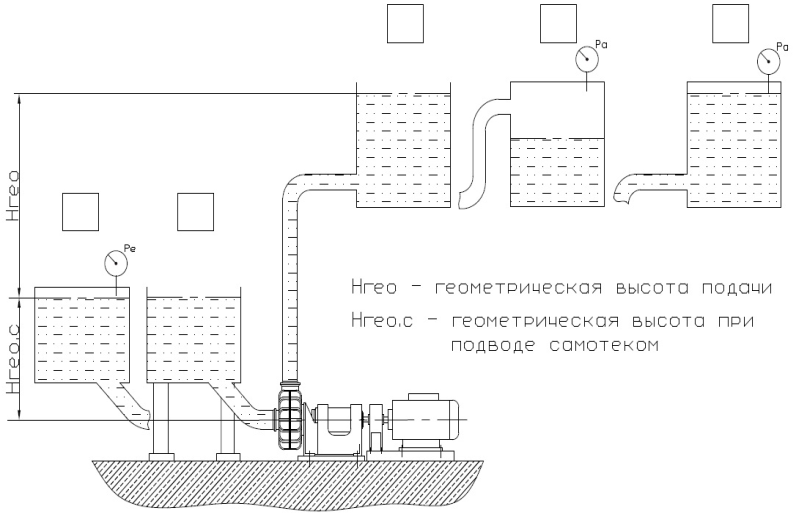 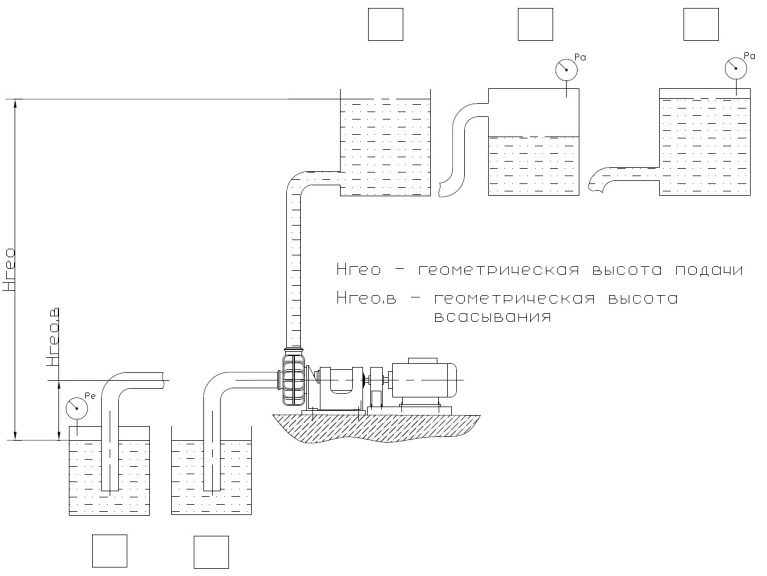 Нгео =   _______м     Ра = ________бар  ______ МПа                 Нгео =    _______м     Ра = _______бар  ______ МПаНгео.в = _______м     Ре  = ________бар  ______ МПа                Нгео.с =  _______м     Ре  = _______бар  ______ МПаНгео =   _______м     Ра = ________бар  ______ МПа                 Нгео =    _______м     Ра = _______бар  ______ МПаНгео.в = _______м     Ре  = ________бар  ______ МПа                Нгео.с =  _______м     Ре  = _______бар  ______ МПаНгео =   _______м     Ра = ________бар  ______ МПа                 Нгео =    _______м     Ра = _______бар  ______ МПаНгео.в = _______м     Ре  = ________бар  ______ МПа                Нгео.с =  _______м     Ре  = _______бар  ______ МПаНгео =   _______м     Ра = ________бар  ______ МПа                 Нгео =    _______м     Ра = _______бар  ______ МПаНгео.в = _______м     Ре  = ________бар  ______ МПа                Нгео.с =  _______м     Ре  = _______бар  ______ МПаНгео =   _______м     Ра = ________бар  ______ МПа                 Нгео =    _______м     Ра = _______бар  ______ МПаНгео.в = _______м     Ре  = ________бар  ______ МПа                Нгео.с =  _______м     Ре  = _______бар  ______ МПаНгео =   _______м     Ра = ________бар  ______ МПа                 Нгео =    _______м     Ра = _______бар  ______ МПаНгео.в = _______м     Ре  = ________бар  ______ МПа                Нгео.с =  _______м     Ре  = _______бар  ______ МПаНгео =   _______м     Ра = ________бар  ______ МПа                 Нгео =    _______м     Ра = _______бар  ______ МПаНгео.в = _______м     Ре  = ________бар  ______ МПа                Нгео.с =  _______м     Ре  = _______бар  ______ МПаНгео =   _______м     Ра = ________бар  ______ МПа                 Нгео =    _______м     Ра = _______бар  ______ МПаНгео.в = _______м     Ре  = ________бар  ______ МПа                Нгео.с =  _______м     Ре  = _______бар  ______ МПаНгео =   _______м     Ра = ________бар  ______ МПа                 Нгео =    _______м     Ра = _______бар  ______ МПаНгео.в = _______м     Ре  = ________бар  ______ МПа                Нгео.с =  _______м     Ре  = _______бар  ______ МПаНгео =   _______м     Ра = ________бар  ______ МПа                 Нгео =    _______м     Ра = _______бар  ______ МПаНгео.в = _______м     Ре  = ________бар  ______ МПа                Нгео.с =  _______м     Ре  = _______бар  ______ МПаНгео =   _______м     Ра = ________бар  ______ МПа                 Нгео =    _______м     Ра = _______бар  ______ МПаНгео.в = _______м     Ре  = ________бар  ______ МПа                Нгео.с =  _______м     Ре  = _______бар  ______ МПаНгео =   _______м     Ра = ________бар  ______ МПа                 Нгео =    _______м     Ра = _______бар  ______ МПаНгео.в = _______м     Ре  = ________бар  ______ МПа                Нгео.с =  _______м     Ре  = _______бар  ______ МПаНгео =   _______м     Ра = ________бар  ______ МПа                 Нгео =    _______м     Ра = _______бар  ______ МПаНгео.в = _______м     Ре  = ________бар  ______ МПа                Нгео.с =  _______м     Ре  = _______бар  ______ МПаНгео =   _______м     Ра = ________бар  ______ МПа                 Нгео =    _______м     Ра = _______бар  ______ МПаНгео.в = _______м     Ре  = ________бар  ______ МПа                Нгео.с =  _______м     Ре  = _______бар  ______ МПаНгео =   _______м     Ра = ________бар  ______ МПа                 Нгео =    _______м     Ра = _______бар  ______ МПаНгео.в = _______м     Ре  = ________бар  ______ МПа                Нгео.с =  _______м     Ре  = _______бар  ______ МПаНгео =   _______м     Ра = ________бар  ______ МПа                 Нгео =    _______м     Ра = _______бар  ______ МПаНгео.в = _______м     Ре  = ________бар  ______ МПа                Нгео.с =  _______м     Ре  = _______бар  ______ МПаНгео =   _______м     Ра = ________бар  ______ МПа                 Нгео =    _______м     Ра = _______бар  ______ МПаНгео.в = _______м     Ре  = ________бар  ______ МПа                Нгео.с =  _______м     Ре  = _______бар  ______ МПаНгео =   _______м     Ра = ________бар  ______ МПа                 Нгео =    _______м     Ра = _______бар  ______ МПаНгео.в = _______м     Ре  = ________бар  ______ МПа                Нгео.с =  _______м     Ре  = _______бар  ______ МПаНгео =   _______м     Ра = ________бар  ______ МПа                 Нгео =    _______м     Ра = _______бар  ______ МПаНгео.в = _______м     Ре  = ________бар  ______ МПа                Нгео.с =  _______м     Ре  = _______бар  ______ МПаНгео =   _______м     Ра = ________бар  ______ МПа                 Нгео =    _______м     Ра = _______бар  ______ МПаНгео.в = _______м     Ре  = ________бар  ______ МПа                Нгео.с =  _______м     Ре  = _______бар  ______ МПаНгео =   _______м     Ра = ________бар  ______ МПа                 Нгео =    _______м     Ра = _______бар  ______ МПаНгео.в = _______м     Ре  = ________бар  ______ МПа                Нгео.с =  _______м     Ре  = _______бар  ______ МПаНгео =   _______м     Ра = ________бар  ______ МПа                 Нгео =    _______м     Ра = _______бар  ______ МПаНгео.в = _______м     Ре  = ________бар  ______ МПа                Нгео.с =  _______м     Ре  = _______бар  ______ МПаНгео =   _______м     Ра = ________бар  ______ МПа                 Нгео =    _______м     Ра = _______бар  ______ МПаНгео.в = _______м     Ре  = ________бар  ______ МПа                Нгео.с =  _______м     Ре  = _______бар  ______ МПаНгео =   _______м     Ра = ________бар  ______ МПа                 Нгео =    _______м     Ра = _______бар  ______ МПаНгео.в = _______м     Ре  = ________бар  ______ МПа                Нгео.с =  _______м     Ре  = _______бар  ______ МПаНгео =   _______м     Ра = ________бар  ______ МПа                 Нгео =    _______м     Ра = _______бар  ______ МПаНгео.в = _______м     Ре  = ________бар  ______ МПа                Нгео.с =  _______м     Ре  = _______бар  ______ МПаНгео =   _______м     Ра = ________бар  ______ МПа                 Нгео =    _______м     Ра = _______бар  ______ МПаНгео.в = _______м     Ре  = ________бар  ______ МПа                Нгео.с =  _______м     Ре  = _______бар  ______ МПаНгео =   _______м     Ра = ________бар  ______ МПа                 Нгео =    _______м     Ра = _______бар  ______ МПаНгео.в = _______м     Ре  = ________бар  ______ МПа                Нгео.с =  _______м     Ре  = _______бар  ______ МПаНгео =   _______м     Ра = ________бар  ______ МПа                 Нгео =    _______м     Ра = _______бар  ______ МПаНгео.в = _______м     Ре  = ________бар  ______ МПа                Нгео.с =  _______м     Ре  = _______бар  ______ МПаНгео =   _______м     Ра = ________бар  ______ МПа                 Нгео =    _______м     Ра = _______бар  ______ МПаНгео.в = _______м     Ре  = ________бар  ______ МПа                Нгео.с =  _______м     Ре  = _______бар  ______ МПаНгео =   _______м     Ра = ________бар  ______ МПа                 Нгео =    _______м     Ра = _______бар  ______ МПаНгео.в = _______м     Ре  = ________бар  ______ МПа                Нгео.с =  _______м     Ре  = _______бар  ______ МПаНгео =   _______м     Ра = ________бар  ______ МПа                 Нгео =    _______м     Ра = _______бар  ______ МПаНгео.в = _______м     Ре  = ________бар  ______ МПа                Нгео.с =  _______м     Ре  = _______бар  ______ МПаНгео =   _______м     Ра = ________бар  ______ МПа                 Нгео =    _______м     Ра = _______бар  ______ МПаНгео.в = _______м     Ре  = ________бар  ______ МПа                Нгео.с =  _______м     Ре  = _______бар  ______ МПаНгео =   _______м     Ра = ________бар  ______ МПа                 Нгео =    _______м     Ра = _______бар  ______ МПаНгео.в = _______м     Ре  = ________бар  ______ МПа                Нгео.с =  _______м     Ре  = _______бар  ______ МПаНгео =   _______м     Ра = ________бар  ______ МПа                 Нгео =    _______м     Ра = _______бар  ______ МПаНгео.в = _______м     Ре  = ________бар  ______ МПа                Нгео.с =  _______м     Ре  = _______бар  ______ МПаНгео =   _______м     Ра = ________бар  ______ МПа                 Нгео =    _______м     Ра = _______бар  ______ МПаНгео.в = _______м     Ре  = ________бар  ______ МПа                Нгео.с =  _______м     Ре  = _______бар  ______ МПаНгео =   _______м     Ра = ________бар  ______ МПа                 Нгео =    _______м     Ра = _______бар  ______ МПаНгео.в = _______м     Ре  = ________бар  ______ МПа                Нгео.с =  _______м     Ре  = _______бар  ______ МПаНгео =   _______м     Ра = ________бар  ______ МПа                 Нгео =    _______м     Ра = _______бар  ______ МПаНгео.в = _______м     Ре  = ________бар  ______ МПа                Нгео.с =  _______м     Ре  = _______бар  ______ МПаНгео =   _______м     Ра = ________бар  ______ МПа                 Нгео =    _______м     Ра = _______бар  ______ МПаНгео.в = _______м     Ре  = ________бар  ______ МПа                Нгео.с =  _______м     Ре  = _______бар  ______ МПаНгео =   _______м     Ра = ________бар  ______ МПа                 Нгео =    _______м     Ра = _______бар  ______ МПаНгео.в = _______м     Ре  = ________бар  ______ МПа                Нгео.с =  _______м     Ре  = _______бар  ______ МПаНгео =   _______м     Ра = ________бар  ______ МПа                 Нгео =    _______м     Ра = _______бар  ______ МПаНгео.в = _______м     Ре  = ________бар  ______ МПа                Нгео.с =  _______м     Ре  = _______бар  ______ МПаНгео =   _______м     Ра = ________бар  ______ МПа                 Нгео =    _______м     Ра = _______бар  ______ МПаНгео.в = _______м     Ре  = ________бар  ______ МПа                Нгео.с =  _______м     Ре  = _______бар  ______ МПаНгео =   _______м     Ра = ________бар  ______ МПа                 Нгео =    _______м     Ра = _______бар  ______ МПаНгео.в = _______м     Ре  = ________бар  ______ МПа                Нгео.с =  _______м     Ре  = _______бар  ______ МПаНгео =   _______м     Ра = ________бар  ______ МПа                 Нгео =    _______м     Ра = _______бар  ______ МПаНгео.в = _______м     Ре  = ________бар  ______ МПа                Нгео.с =  _______м     Ре  = _______бар  ______ МПаНгео =   _______м     Ра = ________бар  ______ МПа                 Нгео =    _______м     Ра = _______бар  ______ МПаНгео.в = _______м     Ре  = ________бар  ______ МПа                Нгео.с =  _______м     Ре  = _______бар  ______ МПаНгео =   _______м     Ра = ________бар  ______ МПа                 Нгео =    _______м     Ра = _______бар  ______ МПаНгео.в = _______м     Ре  = ________бар  ______ МПа                Нгео.с =  _______м     Ре  = _______бар  ______ МПаНгео =   _______м     Ра = ________бар  ______ МПа                 Нгео =    _______м     Ра = _______бар  ______ МПаНгео.в = _______м     Ре  = ________бар  ______ МПа                Нгео.с =  _______м     Ре  = _______бар  ______ МПаНгео =   _______м     Ра = ________бар  ______ МПа                 Нгео =    _______м     Ра = _______бар  ______ МПаНгео.в = _______м     Ре  = ________бар  ______ МПа                Нгео.с =  _______м     Ре  = _______бар  ______ МПаЖелаемое расположение нагнетательного патрубка:Желаемое расположение нагнетательного патрубка:Желаемое расположение нагнетательного патрубка:Желаемое расположение нагнетательного патрубка:Желаемое расположение нагнетательного патрубка:Желаемое расположение нагнетательного патрубка:Желаемое расположение нагнетательного патрубка:Желаемое расположение нагнетательного патрубка:Желаемое расположение нагнетательного патрубка:Желаемое расположение нагнетательного патрубка:Желаемое расположение нагнетательного патрубка:Желаемое расположение нагнетательного патрубка:Желаемое расположение нагнетательного патрубка:Желаемое расположение нагнетательного патрубка:Желаемое расположение нагнетательного патрубка:Желаемое расположение нагнетательного патрубка:Желаемое расположение нагнетательного патрубка:Желаемое расположение нагнетательного патрубка:Желаемое расположение нагнетательного патрубка:Желаемое расположение нагнетательного патрубка:Желаемое расположение нагнетательного патрубка:Желаемое расположение нагнетательного патрубка:Желаемое расположение нагнетательного патрубка:Примечание:Примечание:Примечание:Примечание:Примечание:Примечание:Примечание:Примечание:Примечание:Примечание:Примечание:Примечание:Примечание:Примечание:Примечание:Примечание:Примечание:Примечание:Примечание:Примечание:Примечание:Примечание:Примечание:Примечание:Примечание:Примечание:Примечание:Примечание:Примечание:Примечание:Примечание:Примечание:Примечание:Примечание:Примечание:Примечание:Примечание:Примечание:Примечание:Примечание:Примечание:Примечание:Примечание:Примечание:Примечание:Примечание:Примечание:Примечание: